积 分 申 请 表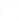 